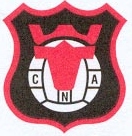 TYNE AND WEAR COUNTY NETBALL ASSOCIATIONGENERAL MEETINGWednesday, 6th January 2016, 7pmBlue Flames Sporting ClubAgendaCompetition Officer ReportOfficiating Officer ReportConfirmation of Entries into Spring SeasonOutdoor and Summer Leagues5.	Open ForumPlease note that all teams wishing to enter the Spring League must attend the meeting and pay the league fees of £170 per team, on the night.  Teams requiring invoices should contact the Treasurer or League Secretary to request these in advance of the meeting.